Программа семинара«Бухгалтерская отчетность. Новое в учете и налогообложении в 2023 году»(16 академических часов)эксперт: Шишкова Надежда НикифоровнаТема 1. Новации законодательства о бухгалтерском учете, регулирующие представление бухгалтерской (финансовой) отчетности:особенности доступа к информации, содержащейся в ГИРБО, и раскрытия консолидированной ФО в 2022 и 2023 гг. (Постановления Правительства от 18.03.2022 N 395 и от 16.09.2022 N 1624); состав сведений о бухгалтерской отчетности, раскрываемых в Федресурсе по итогам 2022 г. (Федеральный закон от 30.12.2021 г. N 435-ФЗ).Тема 2. Актуальные вопросы применения ФСБУ при составлении бухгалтерской (финансовой) отчетности за 2022 год (с учетом рекомендаций Минфина России от 23.12.2022 N 07-04-09/126779):1. ФСБУ 26/2020 "Капитальные вложения"краткий анализ основных нововведений;формирование вступительных данных бухгалтерского баланса за 2022 г. при переходе к применению ФСБУ 26/2020; состав раскрываемой в бухгалтерской отчетности информации. 2. ФСБУ 6/2020 "Основные средства"уточнение объектов, относящихся к основным средствам, включая инвестиционную недвижимость, «малоценные» объекты основных средств;затраты организации на проведение ремонта, технического осмотра, технического обслуживания объектов основных средств;начисление амортизации по новым правилам: порядок определения срока полезного использования, метода амортизации, ликвидационной стоимости;методы учета обесценения основных средств;формирование вступительных данных бухгалтерского баланса за 2022 г. при переходе к применению ФСБУ 26/2020.3. ФСБУ 25/2018 "Аренда"практические рекомендации по применению нового порядка учета по договорам аренды; состав раскрываемой в бухгалтерской отчетности информации, связанной с договорами аренды у арендатора и арендодателя;формирование вступительных данных бухгалтерского баланса за 2022 г. при переходе к применению ФСБУ 25/2018.Тема 3. Нововведения в бухгалтерском учете, требующие освоения в 2023 г. и вступающие в силу с 2024 г.:ФСБУ 14/2022 «Нематериальные активы»;ФСБУ 26/2020 «Капитальные вложения» (в части, относящейся к НМА). эксперт: Павлова Марина АлександровнаТема 4. Налоговое администрирование (Федеральные законы от 28.12.2022 № 565-ФЗ, от 14.07.2022 № 263-ФЗ)Единый налоговый счет (ЕНС) и Единый налоговый платеж (ЕНП): - новый порядок уплаты налогов, сборов, страховых взносов для юридических и физических лиц; - средства, включаемые в состав Единого налогового платежа;- правила формирования совокупной обязанности налогоплательщика;- уведомления об исчисленных суммах налогов, сборов, страховых взносов;- распределение налоговым органом средств ЕНП в счет исполнения совокупной обязанности;- особенности формирования сальдо ЕНС на 01.01.2023 г.Тема 5. Налог на добавленную стоимость (Федеральные законы от 28.12.2022 № 565-ФЗ, от 21.11.2022 № 443-ФЗ, от 14.07.2022 № 323-ФЗ, от 14.07.2022 № 263-ФЗ)новый порядок налогообложения электронных услуг, оказываемых иностранными лицами;новый порядок применения вычета налоговыми агентами;новые сроки уплаты НДС в связи с введением единого налогового платежа;порядок исчисления НДС при выполнении работ (оказании услуг) на территории новых субъектов РФ;особенности применения ставок НДС про реализации товаров и оказании услуг по доставке товаров на территории новых субъектов РФ.Тема 6. Налог на прибыль организаций (Федеральные законы от 19.12.2022 № 523-ФЗ, от 21.11.2022 № 443-ФЗ, от 14.07.2022 № 323-ФЗ, от 14.07.2022 № 321-ФЗ, от 14.07.2022 № 263-ФЗ)особый порядок признания в налоговом учете курсовых разниц в 2023 – 2024г.г.;изменения 2023 г. в порядке учета амортизации, в т.ч. при формировании первоначальной стоимости отдельных видов ОС и НМА, при применении повышающих коэффициентов к норме амортизации;новые сроки уплаты налога и представления налоговой декларации с 2023 г. в связи с введением единого налогового платежа;новые правила налогообложения обеспечительного платежа с 2023 г.иные изменения 2023 г., т.ч. в порядке переноса убытков на будущее, распределения ставки налога на прибыль по бюджетам.Тема 7. Имущественные налоги: (Федеральные законы от 14.07.2022 № 263-ФЗ, от 26.03.2022 № 67-ФЗ)новые сроки уплаты налогов и авансовых платежей с 2023 г. в связи с введением единого налогового платежа;отмена с 2023 г. отчетности по налогу на имущество организаций;особые правила исчисления налоговой базы в отношении объектов, облагаемых по кадастровой стоимости, в 2023 г.;новые правила установления дифференцированных ставок по налогу на имущество организаций с 2023г.Тема 8. Налог на доходы физических лиц и страховые взносы (Федеральные законы от 28.12.2022 № 565-ФЗ, от 19.12.2022 № 523-ФЗ, от 21.11.2022 № 443-ФЗ, от 14.07.2022 № 323-ФЗ, от 14.07.2022 № 263-ФЗ, от 14.07.2022 № 239-ФЗ):Изменения 2023 г. для налоговых агентов и налогоплательщиков по НДФЛ:изменение порядка, сроков уплаты и сдачи отчетности по НДФЛ налоговыми агентами с 2023 г. в связи с введением единого налогового платежа;консолидированная налоговая база в целях применения прогрессивной шкалы ставок по НДФЛ в 2023 г.Изменения с 2023 г. по страховым взносам в связи с созданием Социального фонда России:изменения в тарифах страховых взносов, порядке их уплаты и составе отчетности, представляемой в налоговые органы;изменения в порядке обложения взносами выплат по договорам гражданско-правового характера;изменения в порядке начисления взносов на выплаты в пользу иностранных граждан;изменения в порядке применения пониженных тарифов взносов отдельными категориями страхователей;новая отчетность и порядок ее представления в Социальный фонд России. Администрирование фондом взносов на обязательное страхование от несчастных случаев и профзаболеваний.Учебный центр «СТЕК»: (495) 921-23-23, 953-30-40, 953-50-60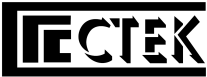 Утверждаю:директор НОЧУ ДПО ЦПП «СТЕК»С.А. ГрадополовУтверждаю:директор НОЧУ ДПО ЦПП «СТЕК»С.А. Градополов